Zrudniev Viacheslav ViacheslavovichGeneral details:Certificates:Experience:Position applied for: Able SeamanDate of birth: 15.07.1987 (age: 30)Citizenship: UkraineResidence permit in Ukraine: YesCountry of residence: UkraineCity of residence: KhersonPermanent address: Kolcova 41/172Contact Tel. No: +38 (050) 243-78-30 / +38 (055) 234-01-55E-Mail: zarudniev@rambler.ruSkype: Viacheslav979U.S. visa: NoE.U. visa: NoUkrainian biometric international passport: Not specifiedDate available from: 15.07.2017English knowledge: ModerateMinimum salary: 900 $ per month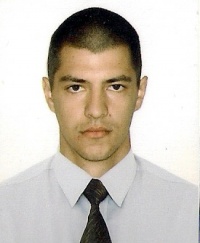 DocumentNumberPlace of issueDate of expiryCivil passportMP090095Kherson00.00.0000Seamanâs passportAB573463Kherson04.05.2021Tourist passport11713/2016/11Kherson24.07.2017TypeNumberPlace of issueDate of expiryCertificat of Proficiency11713/2016/11Kherson00.00.0000Security-related training and instruction for all seafarers5565Kherson25.04.2021Training in carrying of dangerous and hazardous substances3933Nikolaev06.04.2021Safety familiarization.Basic training and instruction for all seafarers10825Nikolaev06.04.2021Proficiency in survival craft and rescue boats8549Nikolaev06.04.2021Advanced fire fighting12365/MPSKherson02.10.2020Designated security duties of shipboard personnel3289Izmail07.04.2020Security awareness training for all seafarers8304Mariupol00.00.0000PositionFrom / ToVessel nameVessel typeDWTMEBHPFlagShipownerCrewingAble Seaman05.10.2016-30.03.2017JulianaGeneral Cargo16736MAN-MaltaK MARINE LIMITEDVimarBoatswain08.10.2015-01.04.2016Sormovskiy-119General Cargo2466-CambodiaFlagship Maritime LtdNikolas MarineAble Seaman22.05.2011-15.10.2011SaniaGeneral Cargo5676-IranKhazar Sea Shipping LinesMarine ManAble Seaman26.02.2009-27.08.2009TATJANAGeneral Cargo6382-Antigua and BarbudaTatjana Shipping coAskoldasOrdinary Seaman27.01.2008-02.07.2008BARBARAContainer Ship4015-Antigua and BarbudaBarbara Shipping coAskoldasDeck Cadet04.09.2007-28.12.2007RosaGeneral Cargo2998-Antigua and BarbudaRosa Shipping coAskoldas